Aufgaben für das Distanzlernen der 7. Klassen im Fach LER14.01.-22.01.2021Bearbeite die nachfolgenden Aufgaben schriftlich. Sende deine Ergebnisse bis zum 22.01.2021 per E-Mail an Fr. Brünner.  Claudia.Bruenner@ib.de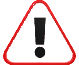 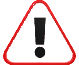 Hinweis: Die Aufgaben werden bewertet!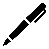 Beende folgenden Satz insgesamt fünfmal unterschiedlichFreundschaft ist …Freundschaft ist …Freundschaft ist …Freundschaft ist …Freundschaft ist …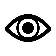 Vergleiche deine Ergebnisse mit dem Arbeitsblatt (M2). Ergänze deine Liste mit mindestens zwei weiteren Aussagen. Begründe anschließend, warum du diese Aussagen wichtig findest.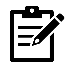 Lies auf dem Arbeitsblatt M3. Erstelle eine Tabelle zu den „Musts“ in einer Freundschaft. Entscheide unter den Rubriken „Zustimmung und Ablehnung“, ob du die jeweiligen Aussagen zutreffend findest. Begründe deine Entscheidung.Beispiel:Wochen vom 25.01.-12.02.2021Bearbeite die nachfolgenden Aufgaben schriftlich. Bringe deine Ergebnisse zur nächsten Unterrichtsstunde mit.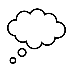 Setze dich mit den nachfolgenden Fragen auseinander:Warum ist sind Freundschaften wichtig?Was bedeutet Freundschaft für dich?Was ist dir wichtig in einer Freundschaft?Unterscheiden sich deine Freundschaften voneinander?Wann wird eine Freundschaft auf die Probe gestellt?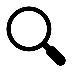 Beschäftige dich mit der Thematik Freundschaft. Recherchiere dazu im Internet, auch Lernvideos auf YouTube können dir beim Verstehen der Thematik helfen.Wenn du deine Recherche abgeschlossen hast, entwirfst du ein eigenes Produkt, in dem du deine Ansichten und Kenntnisse über Freundschaft darstellst. Du kannst zwischen folgenden Produkten auswählen:Mind-Map in A3LernvideoPlakat in A3/A2Handout (Handreichung/Arbeitsblatt) in A4kleines PortfolioCollageWandzeitungFlyer„Musts“ in einer FreundschaftZustimmung?Ablehnung?BegründungZur Freundschaft gehören mindestens zwei.…………………